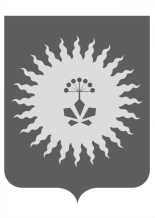 АДМИНИСТРАЦИЯАНУЧИНСКОГО МУНИЦИПАЛЬНОГО ОКРУГАПРИМОРСКОГО  КРАЯП О С Т А Н О В Л Е Н И Е О признании утратившим силу некоторых постановлений администрации Анучинского муниципального района  В  соответствии со ст.7(1) Закона Приморского края от 08.11.2005 г. №296-КЗ «О комиссиях по делам несовершеннолетних и защите их прав на территории Приморского края», решением Думы  Анучинского муниципального округа от 22.04.2020 г № 6 «О правопреемстве вновь образованного муниципального образования Анучинский муниципальный округ», Уставом Анучинского муниципального округа Приморского края, администрация Анучинского муниципального округа Приморского краяПОСТАНОВЛЯЕТ: Признать утратившим силу следующие постановления администрации Анучинского муниципального района:- от 28.10.2014 г. №541 «Об утверждении Положения о комиссии по делам несовершеннолетних и защите их прав при администрации Анучинского муниципального района»; -  от 27.03.2015 г. №159 «О внесении изменений в состав комиссии по делам несовершеннолетних и защите их прав при администрации Анучинского муниципального района»;-  от 30.05.2016 г. №134 «О внесении изменений в состав комиссии по делам несовершеннолетних и защите их прав при администрации Анучинского муниципального района»;-  от 23.04.2018 г. №221 «О внесении изменений в состав комиссии по делам несовершеннолетних и защите их прав при администрации Анучинского муниципального района»;-  от 12.02.2019 г. №88 «О внесении изменений в состав комиссии по делам несовершеннолетних и защите их прав при администрации Анучинского муниципального района»;-  от 06.05.2019 г. №239 «О внесении изменений в состав комиссии по делам несовершеннолетних и защите их прав при администрации Анучинского муниципального района»;- от 04.07.2019 г. №343 «О внесении изменений в состав комиссии по делам несовершеннолетних и защите их прав при администрации Анучинского муниципального района»;-  от 23.09.2019 г. №525 «О внесении изменений в состав комиссии по делам несовершеннолетних и защите их прав при администрации Анучинского муниципального района»;постановление  от 29.04.2020 г. №266 «О внесении изменений в состав комиссии по делам несовершеннолетних и защите их прав при администрации Анучинского муниципального района»;Общему отделу администрации Анучинского муниципального округа Приморского края (Бурдейная С.В.) опубликовать настоящее постановление в средствах массовой информации и разместить на официальном сайте администрации Анучинского муниципального округа Приморского края в информационно – телекоммуникационной сети Интернет. 3. Контроль за исполнением настоящего постановления возложить на первого заместителя главы администрации Анучинского муниципального округа А.Я. Янчука. Глава Анучинского муниципального округа                                                              С.А.Понуровский    26.03.2021 с. Анучино№259